Yıl İçerisinde Periyodik Bakım ve Onarımı Yapılacak Makine ve Cihazların Tespiti ile Başlar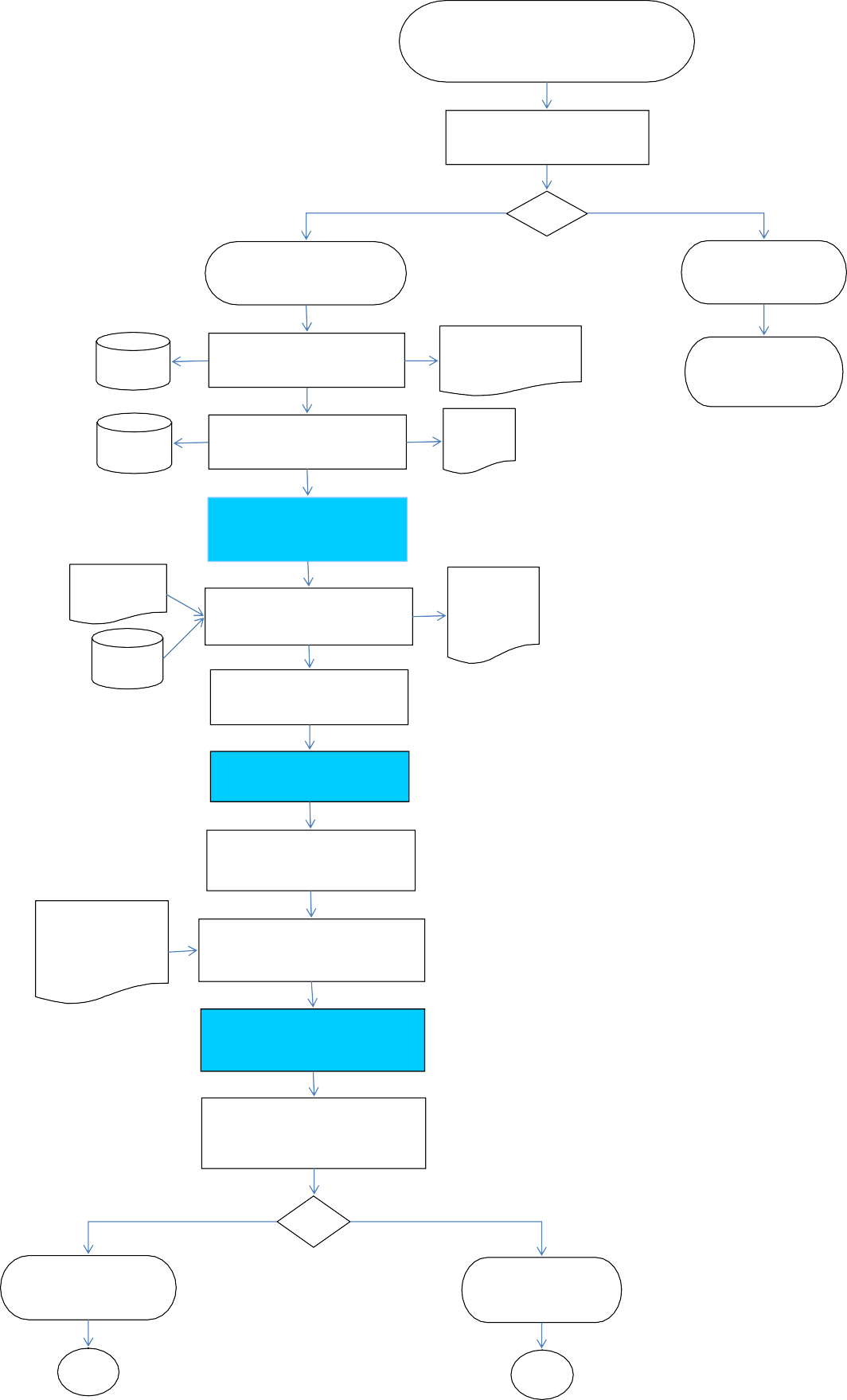 Yetkili Mercilerin BilgilendirilmesiPeriyodik Bakımı UygunPeriyodik Bakımı Uygun DeğilSGBYaklaşık Maliyet Fiyat Tesbitinin YapılmasıYaklaşık Maliyet Hesap Cetveliİşlem DurdurulduSGBOnay Belgesinin HazırlanmasıOnay BelgesiMuhakemat Müdürü Tarafından İmzalanmasıFirma Fiyat TeklifleriSGBPiyasa Fiyat Araştırmasının YapılmasıSözleşme Taslağının HazırlanmasıPiyasa Fiyat Araştırma TutanağıMuhakemat Müdürü Tarafından İmzalanmasıİlgili Firmanın Sözleşme İmzalamaya Davet EdilmesiDamga Vergisi Yatırıldığına İlişkin Alındı BelgesiSözleşmeden Doğan Damga Vergisinin Yatırılmasının SağlanmasıFirma Yetkilisi ile Muhakemat Müdürünün Sözleşmeyi İmzalanmasıAylık Periyodik Bakım ve Onarım Yapılmasının SağlanmasıParça Değişimsiz BakımParça Değişimli Bakım1	21	2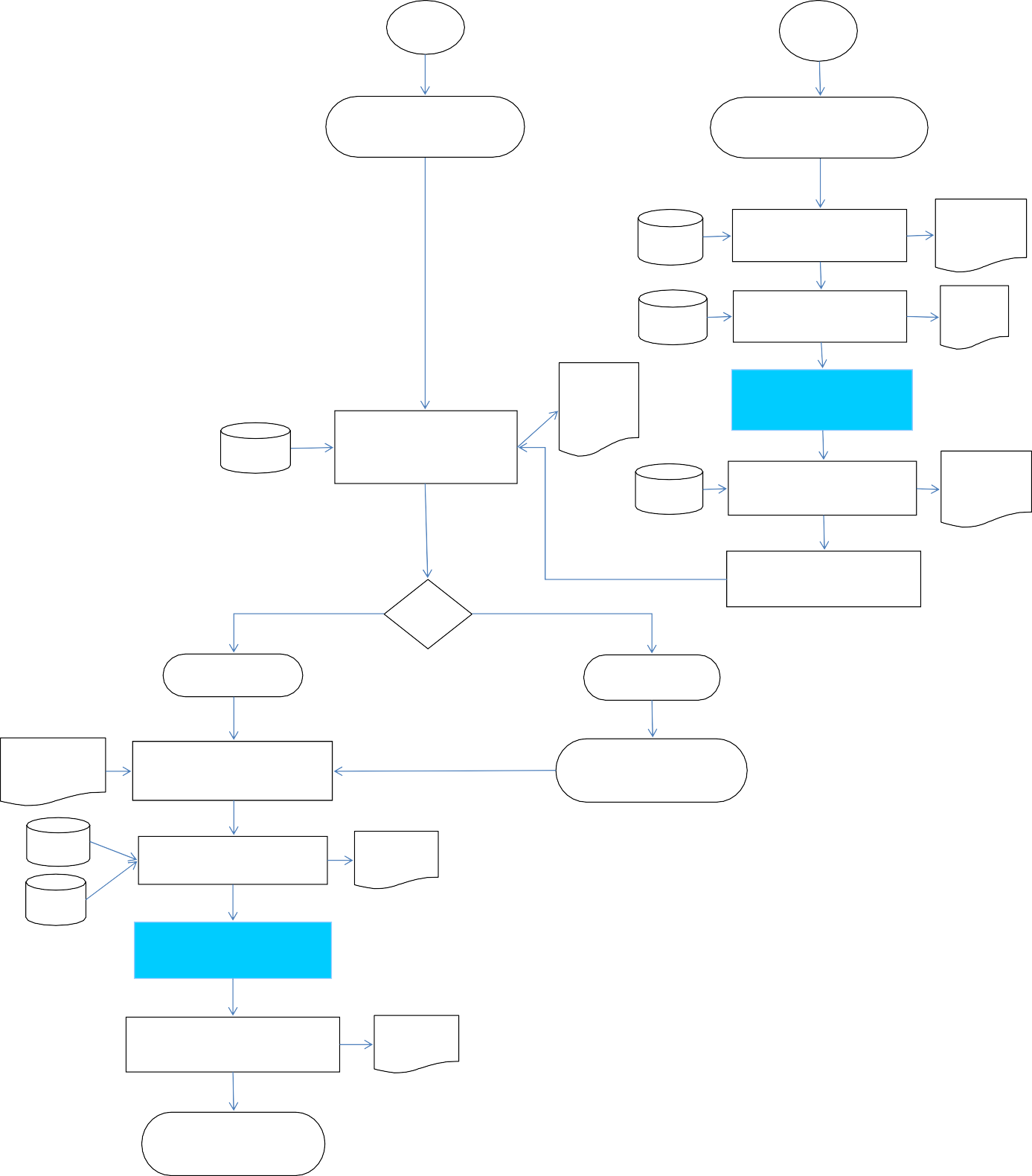 Parça Değişimsiz Bakım	Parça Değişimli BakımSGBYaklaşık Maliyet Fiyat Tesbitinin YapılmasıYaklaşık Maliyet Hesap CetveliSGBOnay Belgesinin HazırlanmasıOnay BelgesiSGBMuayene Kabul Komisyonu Raporunun HazırlanmasıMuayene Kabul Komisyon RaporuSGBMuhakemat Müdürü Tarafından İmzalanmasıPiyasa Fiyat Araştırmasının YapılmasıPiyasa Fiyat Araştırma TutanağıParçalı Bakım Onarım Yapılmasının SağlanmasıKabul	RetFatura ve Borcu Yoktur YazısıFaturanın İstenmesi ve AlınmasıEksik ve Noksanlıklar GiderildiSGBÖdeme Emri Belgesinin DüzenlenmesiÖdeme EmriHYSMuhakemat Müdürü Tarafından İmzalanmasıÖdeme Emri Belgesinin Saymanlığa GönderilmesiTeslim Tutanağıİşlem SonuçlandıHazırlayan : Murat DEREBAŞIOnaylayan : Adem AKTÜRK/Muhakemat Müdür V.Hazırlayan : Murat DEREBAŞIOnaylayan : Adem AKTÜRK / Muhakemat Müdür V.NoAktivite AdıAktivite AçıklamasıTekrar SıklığıGerçekleştirenOnaylayanDanışılanAktarılan (Bilgi Verilen)Kullanılan Doküman (Talimat, Prosedür, Form)Kullanılan Yazılım – EkranYetkinlik         (En fazla 5 adet)Sorumlu Kişinin Almış Olması Gereken Eğitim(ler)Tedarikçi Marifetiyle?1Yetkili Mercilerin BilgilendirilmesiSene Başında kullanımda olan (Fotokopi makineleri, klimalar vb) makinelerin periyodik bakımının yapılıp, yapılmayacağının değerlendirilmesinin yapılmasıHer SeferindeSatınalma GörevlisixMuhakemat MüdürüMuhakemat MüdürüxxArıza Tespitiİnşaat ve Bakım İşlemleri YönetimiHayır2Yaklaşık Maliyet Fiyat Tesbitinin YapılmasıBakımı yapılacak malzemelere ilişkin bakımın ortalama ne kadara maliyette olacağının tespit edilerek, SGB.net. kaydedilmek suretiyle yaklaşık maliyet cetvelinin belirlenmesiHer SeferindeSatınalma GörevlisixxMuhakemat MüdürüxSGB.netBakım ve Onarım Kontrol Bilgisiİnşaat ve Bakım İşlemleri YönetimiHayır3Onay Belgesinin HazırlanmasıYaklaşık maliyet belirlenerek işin onaylanması için Defterdarın onayına sunulmak üzere onay belgesinin hazırlanmasıHer SeferindeSatınalma GörevlisixxxxSGB.netBilgi PaylaşımıTakım ÇalışmasıHayır4Yetkili Merci Tarafından İmzalanmasıOnay Belgesinin Muhakemat Müdürünün imzasını müteakip Defterdarın imzasına sunulmasıHer SeferindeMuhakemat MüdürüDefterdarxxxxDonanım Bakım ve OnarımDonanım YönetimiHayır5Piyasa Fiyat Araştırmasının YapılmasıDefterdarın işin yapılmasına onay vermesi ile pisyasadan firmalardan satın alma görevlisi tarafından piyasa fiyat araştırması yapılarak SGB.net modulüne kaydedilmesiHer SeferindeSatın Alma GörevlisixxMuhakemat MüdürüxSGB.netİdari İşler Hizmet KalitesiHizmet YönelimiHayır6Sözleşme Taslağının HazırlanmasıFirmalardan alınan tekliflerden sonra hangi firma ile sözleşme imzalanacak ise sözleşmenin şartlarını belirlemek üzere sözleşme taslağının hazırlanmasıHer SeferindeSatın Alma GörevlisixxxxxTeknik Şartname Hazırlama BilgisiSözleşme Hazırlama ve YönetimiHayır7İlgili Firmanın Sözleşme İmzalamaya Davet EdilmesiUygun fiyatı veren firma sözleşmeye imzalamak üzere davet yazısının yazılmasıHer SeferindeSatın Alma GörevlisixxxxxKamu İhale MevzuatıKamu İhale MevzuatıHayır8Sözleşmeden Doğan Damga Vergisinin Yatırılmasının SağlanmasıSözleşmeden doğan damga vergsinin sözleşme imalanacak firma tarafından muhasebe birimine yatırılmasının sağlanmasıHer SeferindeSatınalma GörevlisixxxxxMal Alımı Sözleşmelerinin YönetimiSözleşme Hazırlama ve YönetimiHayır9Taraflarca Sözleşmenin İmzalanmasıİlgili firma imza yetkilisi ile Muhakemat Müdürü tarafından sözleşme imzalanmasıHer SeferindeSatınalma GörevlisiMuhakemat MüdürüxxxxSüreç AnaliziSüreç YönetimiHayır10Aylık Periyodik Bakım ve Onarım Yapılmasının SağlanmasıSözleşme imzalandıktan sonra firmanın makinelerin bakımını aylık olarak bakımın yapılmasını sağlamak ve makinelerde bir arıza olduğunda hemen müdahale etmesinin sağlanmasıHer SeferindeSatınalma GörevlisixxxxxHizmet Alımı Sözleşmelerinin YönetimiSözleşme Hazırlama ve YönetimiHayır11Parçalı Bakım Onarım Yapılmasının SağlanmasıBozuk olan makinenin parçalı bakımı uygun fiyat veren firmaya yaptırılmasıHer SeferindeSatınalma GörevlisixxxxxSüreç İyileştirmeSüreç YönetimiHayır12Muayene Kabul Komisyonu Raporunun HazırlanmasıBakımı yapılan makinelerin muayene kabul komisyonunca uygun olarak yapıldığına dair muayene kabul komisyonundan rapor hazırlanmasıHer SeferindeMuayene Kabul KomisyonuMuayene Kabul KomisyonuxxxSGB.netMalzeme MuayeneKamu İhale Mevzuatı ve Tedarik YönetimiHayır13Faturanın İstenmesi ve AlınmasıYıl sonu itibariyle ödenekler kapanmadan firmadan faturanın istenilmesiHer SeferindeSatınalma GörevlisixxxxxMali Kontrol BilgisiFatura Kontrolü ProsedürüHayır14Ödeme Emri Belgesinin DüzenlenmesiFatura alındıktan sonra SGB.net ve HYS üzerinden ödeme emri belgesinin hazırlanmasıHer SeferindeSatınalma GörevlisixxxxSGB.net - HYSHizmet Veritabanı BilgisiHizmet Veritabanı BilgisiHayır15Yetkili Mercii Tarafından İmzalanmasıÖdeme emri belgesinin Muhakemat Müdürünün imzasını müteakip, Muhakemattan sorumlu Defterdar YardımcısınınHer SeferindeMuhakemat MüdürüDefterdar YardımcısıxxxxMevzuat Bilgisi ve UygulamaMevzuatHayır16Ödeme Emri Belgesinin Saymanlığa GönderilmesiFirmaya ödemenin yapılması için ödeme emri belgesinin teslim tutanağı ile muhasebe birimine gönderilmesiHer SeferindeSatınalma GörevlisixxSaymanlık Evrak GörevlisixxMuhasebe Mevzuatı BilgisiMuhasebe MevzuatıHayırHayırHayırHazırlayan: Murat DEREBAŞIHazırlayan: Murat DEREBAŞIHazırlayan: Murat DEREBAŞI.Onaylayan: Adem AKTÜRK/Muhakemat Müdür V.Onaylayan: Adem AKTÜRK/Muhakemat Müdür V.Onaylayan: Adem AKTÜRK/Muhakemat Müdür V.Onaylayan: Adem AKTÜRK/Muhakemat Müdür V.Onaylayan: Adem AKTÜRK/Muhakemat Müdür V..........